ПРОЕКТ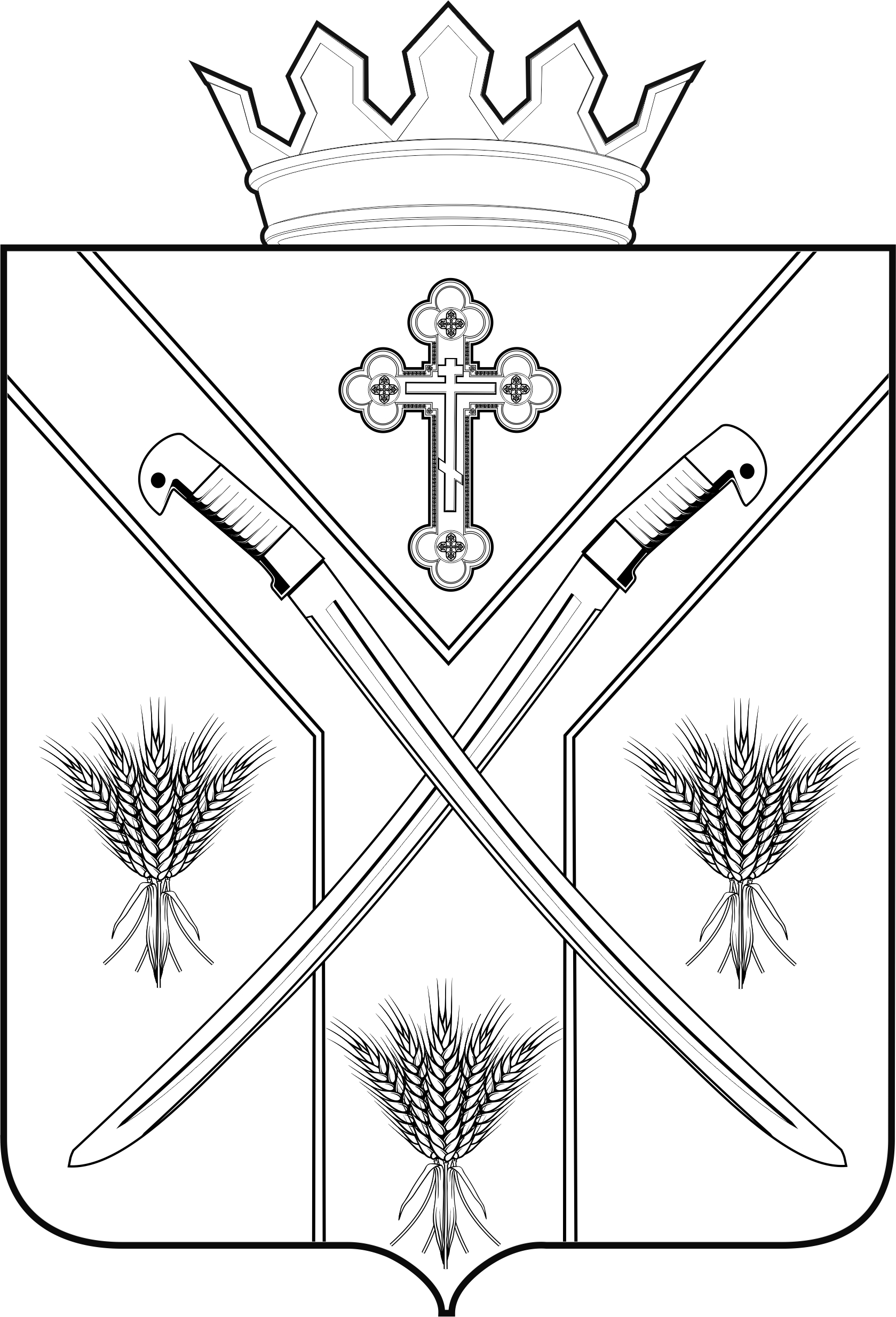 ПОСТАНОВЛЕНИЕАДМИНИСТРАЦИИ СЕРАФИМОВИЧСКОГО МУНИЦИПАЛЬНОГО РАЙОНА ВОЛГОГРАДСКОЙ ОБЛАСТИ                     __________________________________________________________________________                                                                                            от   _____________  №   ______ О внесении изменений в постановление администрации Серафимовичского   муниципального района  Волгоградской области от 24.12.2015 г. № 620 «Об утверждении административного регламента предоставления государственной услуги «Предоставление субсидий на оплату жилого помещения и коммунальных услуг»В соответствии с Постановлением Правительства Российской Федерации от 14.12.2005 г. № 761 «О предоставлении субсидий на оплату жилого помещения и коммунальных услуг», постановлением администрации Серафимовичского муниципального района от 29.12.2018 г. «Об утверждении порядка учета и расходования субвенции Серафимовичского муниципального района на осуществление переданных государственных полномочий по предоставлению гражданам субсидий на оплату жилого помещения и коммунальных услуг», Федерального закона от 27.07.2010г. № 210 ФЗ «Об организации предоставления государственных и муниципальных услуг»,ПОСТАНОВЛЯЮ:     1. Внести в административный регламент предоставления государственной услуги «Предоставление субсидий на оплату жилого помещения и коммунальных услуг», утвержденный постановлением администрации Серафимовичского муниципального района Волгоградской области от 24.12.2015 г. № 620 «Об утверждении административного регламента предоставления государственной услуги «Предоставление субсидий на оплату жилого помещения и коммунальных услуг», следующие изменения:1) Абзац 4 п.1.2 изложить в следующей редакции:«Субсидии не предоставляются гражданам при наличии у них подтвержденной вступившим в законную силу судебным актом непогашенной задолженности по оплате жилых помещений и коммунальных услуг, которая образовалась за период не более чем 3 последних года. Информацию о наличии у граждан такой задолженности орган исполнительной власти субъекта Российской Федерации или управомоченное им государственное учреждение, а в отношении лиц, указанных в пункте 51 настоящих Правил, - федеральные органы исполнительной власти (федеральные государственные органы), в которых законом предусмотрена военная служба (далее - уполномоченные органы), получают из государственной информационной системы жилищно-коммунального хозяйства».
2) в пункте 2.7.1:в подпункте "в" слова "и о наличии (об отсутствии) задолженности по оплате жилого помещения и коммунальных услуг" исключить;3) Пункт 2.7.2 дополнить подпунктом  "з" следующего содержания:з) сведения, подтверждающие отсутствие у заявителя подтвержденной вступившим в законную силу судебным актом непогашенной задолженности по оплате жилого помещения и коммунальных услуг, которая образовалась за период не более чем 3 последних года.".
   2. Настоящее постановление вступает в силу с 1 января 2021 года и подлежит размещению на официальном сайте администрации Серафимовичского муниципального района Волгоградской области в информационно-телекоммуникационной сети "Интернет".Глава Серафимовичского муниципального района                                                        С.В. ПономаревСОГЛАСОВАНО:Начальник организационно-правового отдела                                      И.В.ДенисовЗаместитель начальникаорганизационно-правового отдела                                      Ю.В.ДормадихинаЕлена Алексеевна Кошелева88-44-64-4-36-69